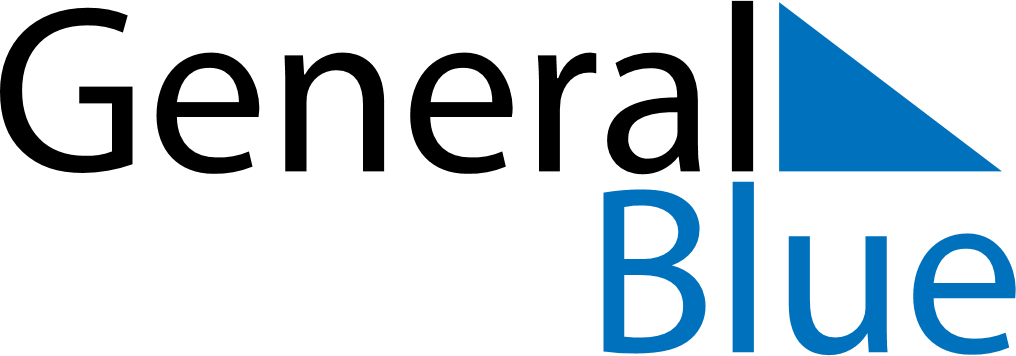 February 2023February 2023February 2023CameroonCameroonMONTUEWEDTHUFRISATSUN123456789101112Youth Day13141516171819202122232425262728